INDICAÇÃO Nº 3979/2017Indica ao Poder Executivo Municipal a troca de lâmpada na Rua Fernando de Noronha, nº 739, no bairro Vila Grego.Excelentíssimo Senhor Prefeito Municipal, Nos termos do Art. 108 do Regimento Interno desta Casa de Leis, dirijo-me a Vossa Excelência para sugerir que, por intermédio do Setor competente, seja executada a troca de lâmpada do poste da Rua Fernando de Noronha, em frente ao número 739, no bairro Vila Grego, neste município. Justificativa:Esta vereadora foi procurada por munícipes relatando a necessidade da troca de lâmpada queimada, fato este que prejudica a iluminação local além de diminuir a sensação de segurança dos moradores e cidadãos que por aquela região transitam.Plenário “Dr. Tancredo Neves”, em 18 de abril de 2017.Germina Dottori- Vereadora PV -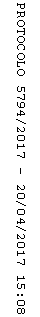 